Publicado en Madrid el 21/07/2020 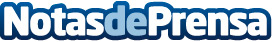 Planificatuviaje.es, recomienda no quedarse en casa este veranoEste verano, a pesar de la situación en la que se encuentra el mundo, son muchas las personas que han decidido viajar para aprovechar sus vacaciones. Muchas veces les surge una cuestión importante, y esta es el destino a elegirDatos de contacto:Alvaro Lopez Para629456410Nota de prensa publicada en: https://www.notasdeprensa.es/planificatuviaje-es-recomienda-no-quedarse-en Categorias: Internacional Viaje Entretenimiento Turismo E-Commerce http://www.notasdeprensa.es